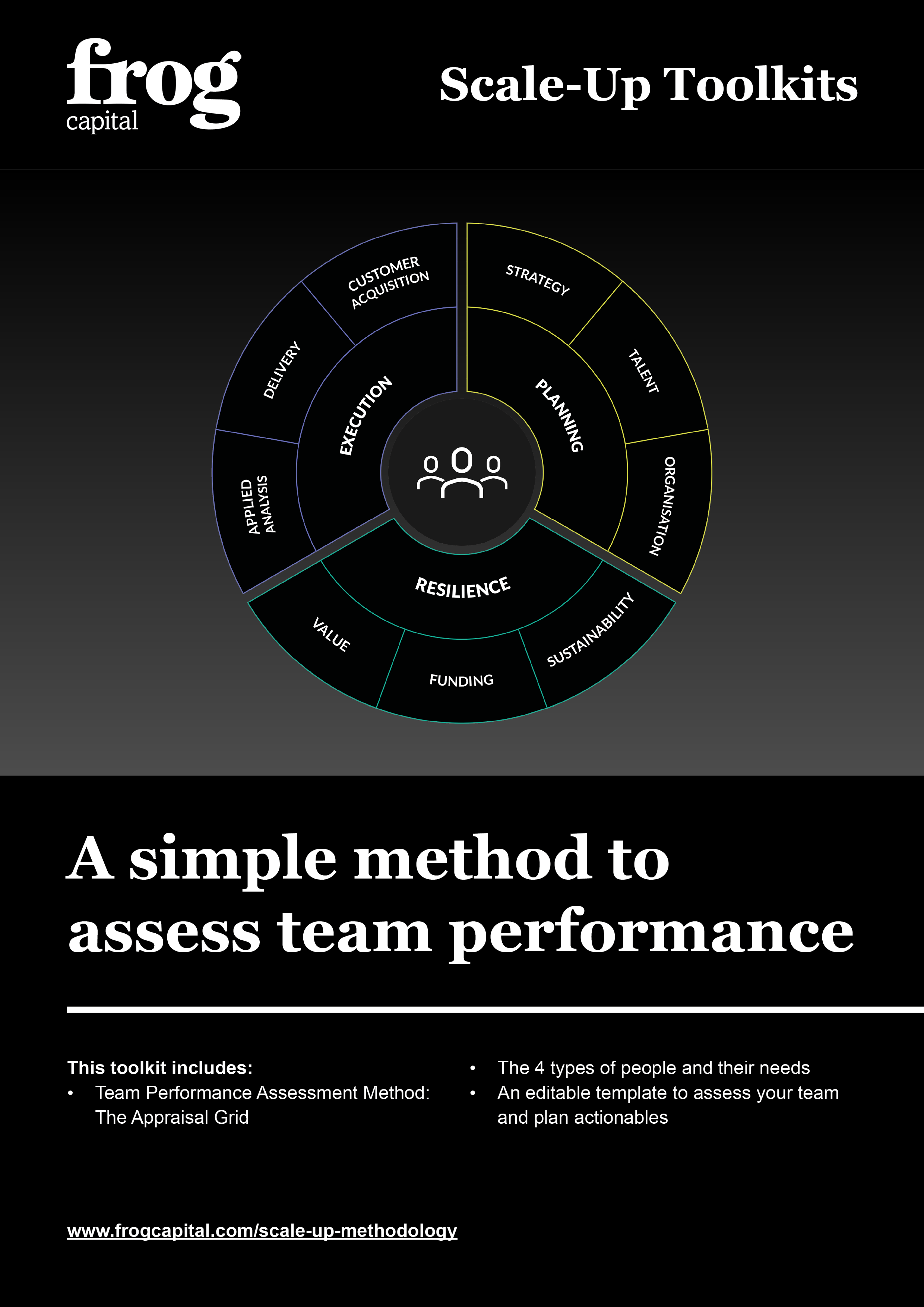 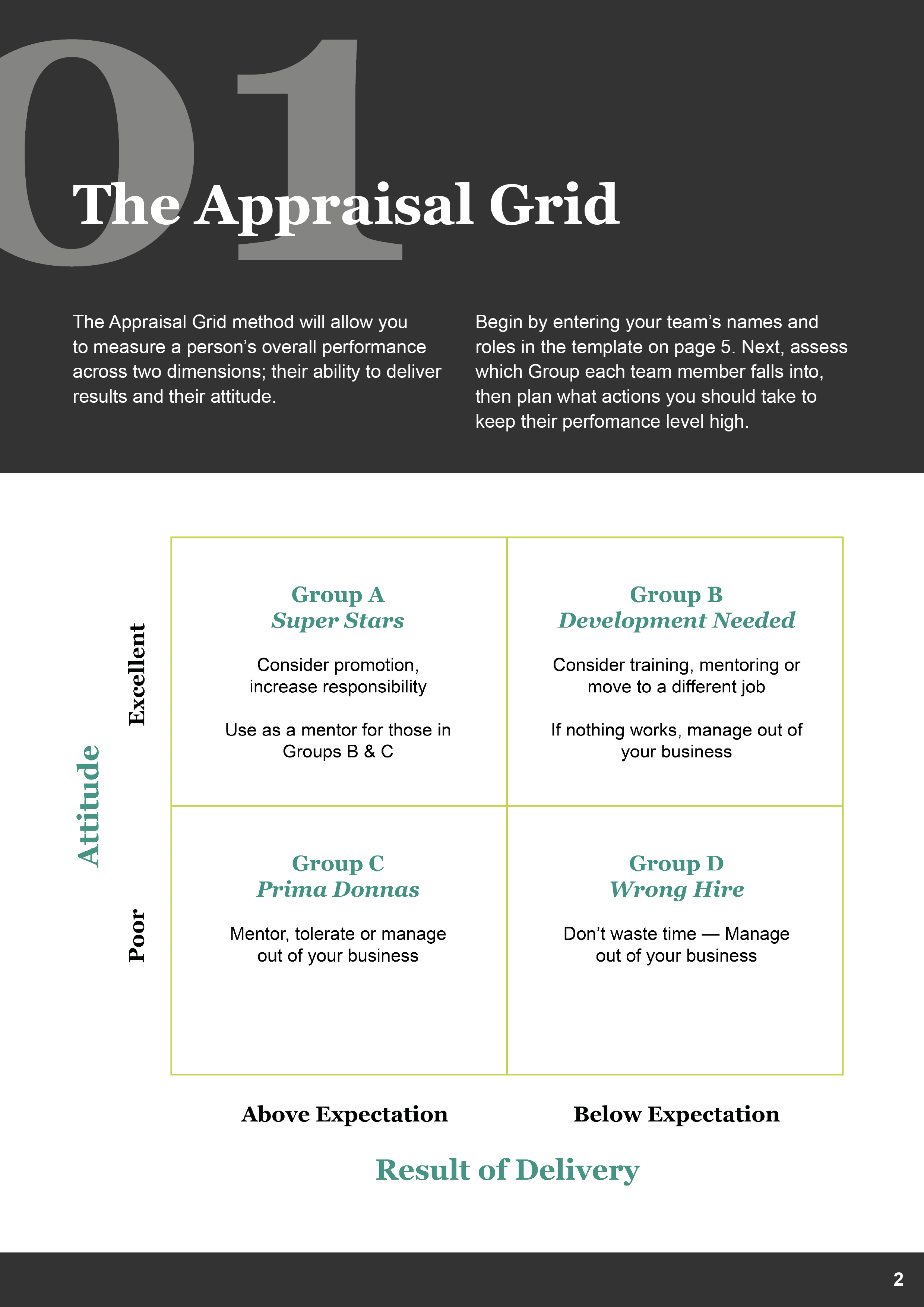 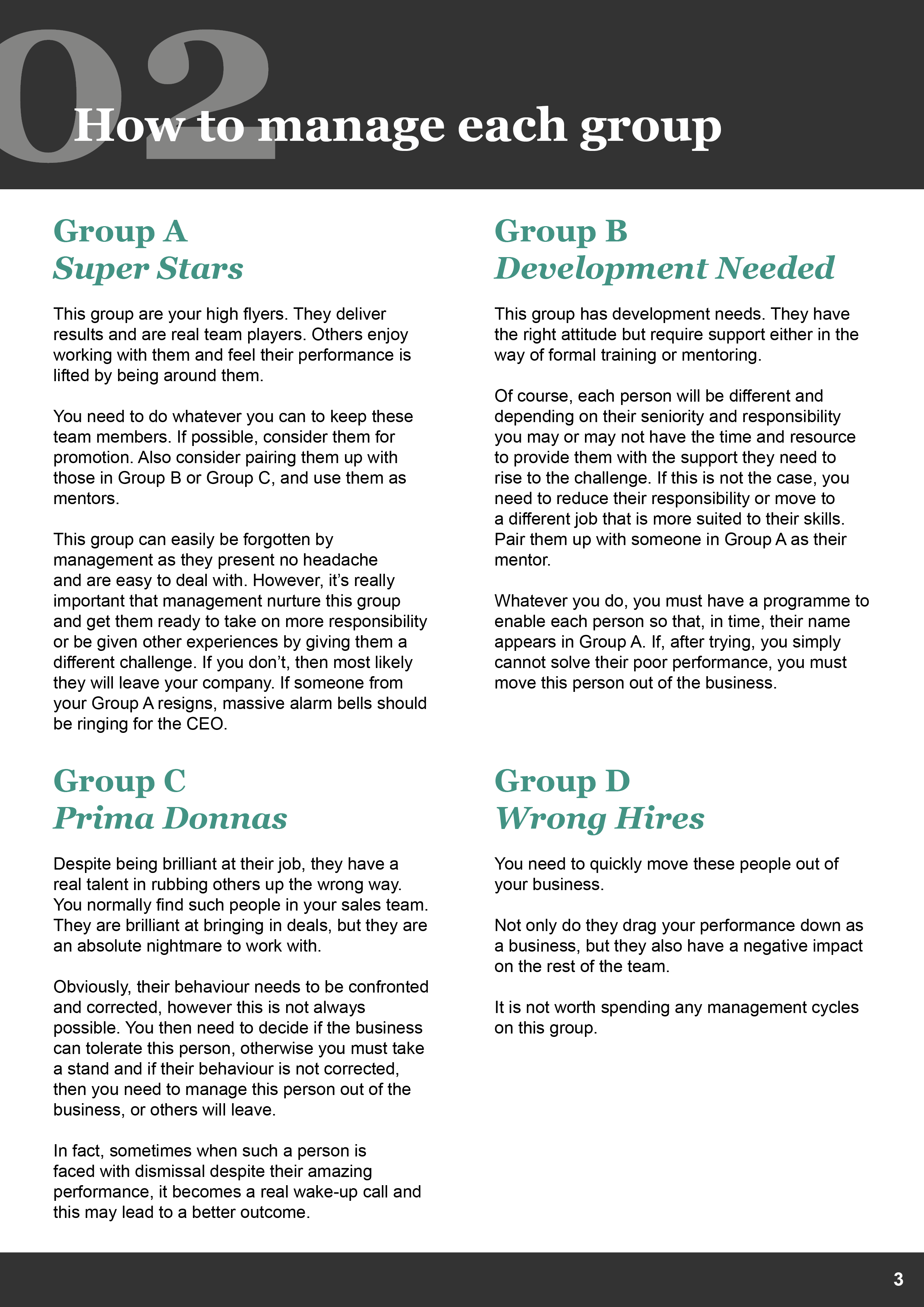 My Team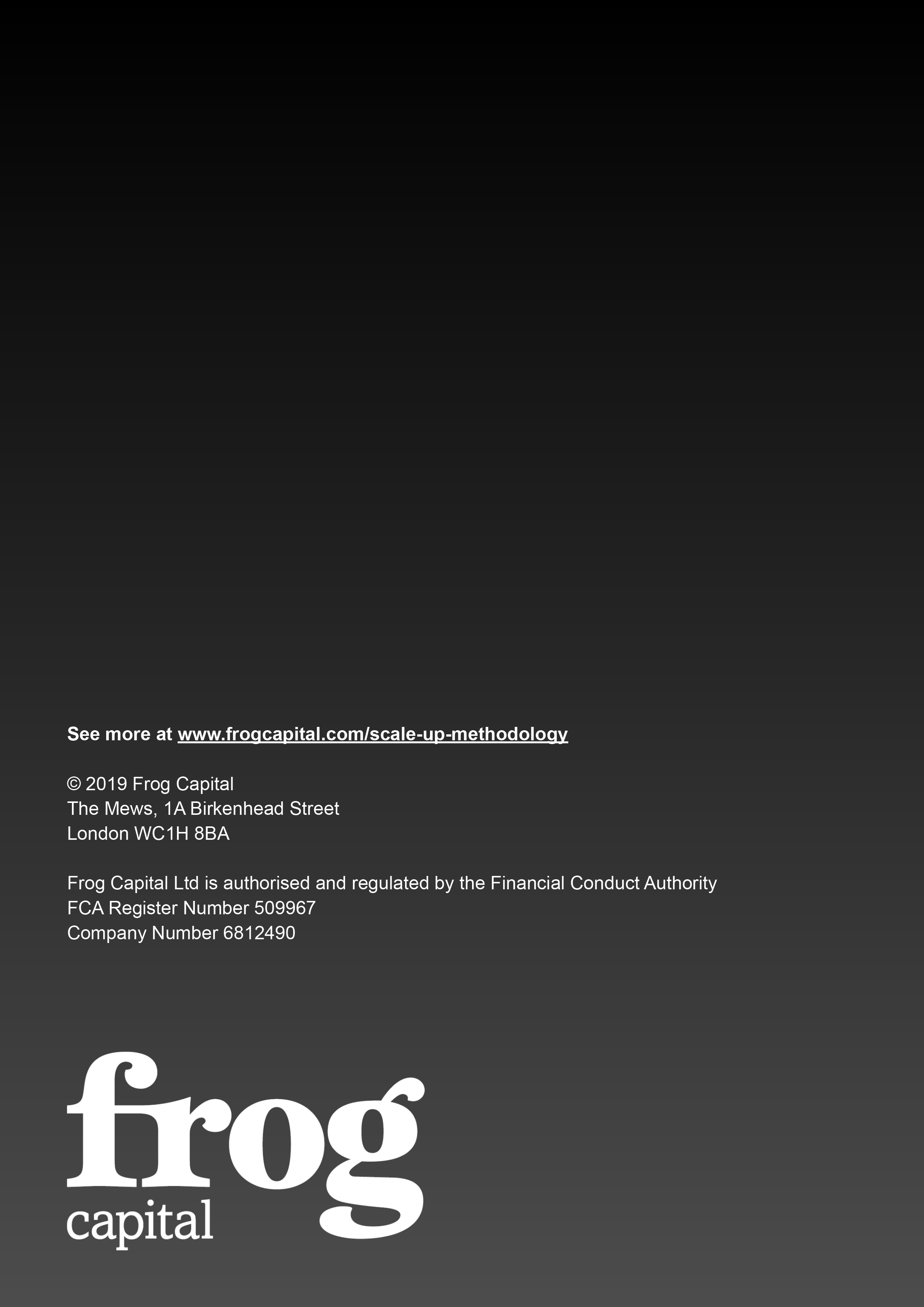 NameRoleGroup(A, B, C or D)Actions Required& TimeframeJohn ExampleSales AssistantBPair with Alice Template on next project so Alice can mentor John – Start end of September